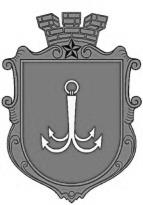                           ОДЕСЬКА МІСЬКА РАДА ________________№_________________на №______________від______________ПРОТОКОЛспільного засідання постійної комісії Одеської міської ради з питань житлово-комунального господарства та постійної комісії Одеської міської ради з питань планування забудови територій, міського дизайну, архітектури та охорони культурної спадщини26 жовтня 2021 року, 14:00Велика зала, пл. Думська, 1ПРИСУТНІ:Постійна комісія Одеської міської ради з питань житлово-комунального господарства:Голова комісії: Іваницький О.В.Заступник голови комісії: Наумчак В.А.Секретар комісії: Асауленко О.В.Члени комісії: Авдєєв О.Р., Шеремет О.Г.Постійна комісія Одеської міської ради з питань планування забудови територій, міського дизайну, архітектури та охорони культурної спадщини:Голова комісії: Осауленко С.В.Секретар комісії: Стась Є.П.Члени комісії: Большедворова А.О., Лозовенко М.К.Депутати Одеської міської ради VIII скликання: Обухов П.Г., Жукова Н.О, Потапський О.Ю. Перший заступник Одеського міського голови – Кучук М.І.Заступник Одеського міського голови – Жеман Д.О.В.о. директора Департаменту міського господарства Одеської міської                      ради – Цуркан В.Г.Головний інженер Управління капітального будівництва Одеської міської                      ради – Нікітенко В.Й.Начальник Управління з питань охорони об’єктів культурної спадщини Одеської міської ради – Мещеряков В.М.Заступник директора Юридичного департаменту Одеської міської рад – Жилкіна Т.П.Помічники депутатів Одеської міської ради, представники                     громадськості, ЗМІ.ПОРЯДОК ДЕННИЙ1.	Про технічний стан об’єктів житлового фонду у місті Одесі.2.	Про проєкт рішення «Про затвердження положення про електронний реєстр вхідних заяв щодо надання містобудівних умов та обмежень».1.	СЛУХАЛИ: вступне слово Осауленко С.В, Іваницького О.В. щодо поряду денного засідання постійної комісії та актуальності обговорення зазначеного питання. Осауленко С.В. запропонувала членам постійної комісії з питань планування забудови територій, міського дизайну, архітектури та охорони культурної спадщини розглянути на засіданні питання про розгляд проєкту рішення «Про затвердження положення про електронний реєстр вхідних заяв щодо надання містобудівних умов та обмежень». Цуркан В.М. представив інформацію щодо технічного стану об’єктів житлового фонду у місті Одесі та надав пропозиції щодо утримання житла в центральній частині міста.ВИСТУПИЛИ: Асауленко О.В., Іваницький О.В., Жеман Д.О., Осауленко С.В., Жилкіна Т.П., Большедворова А.О., Лозовенко М.К., Кучук М.І., Авдєєв О.Р., Мещеряков В.М., Стась Є.П.ВИСНОВКИ ТА РЕКОМЕНДАЦІЇ КОМІСІЙ: 1.	Департаменту міського господарства Одеської міської ради надати до Департаменту архітектури та містобудування Одеської міської ради, Управління з питань охорони об’єктів культурної спадщини Одеської міської ради, КП «Міське капітальне будівництво», перелік об’єктів аварійного житлового фонду які доцільно реконструювати. 2.	Департаменту архітектури та містобудування Одеської міської ради, Управління з питань охорони об’єктів культурної спадщини Одеської міської ради, КП «Міське капітальне будівництво» відповідно до компетенції розглянути наданий перелік щодо можливості реконструкції таких житлових будинків (можливість здійснення добудови, відповідність архітектурі, Генеральному плану м. Одеси, Плану зонування територій, тощо) та в строк до 30 листопада 2021 року представити відповідні пропозиції постійній комісії Одеської міської ради з питань житлово-комунального господарства та постійній комісії Одеської міської ради з питань планування забудови територій, міського дизайну, архітектури та охорони культурної спадщини.3. 	Рекомендувати Одеському міському голові створити робочу групу щодо відбору житлових будинків центральної частини міста які можливо реконструювати.4.	Управлінню з питань охорони об’єктів культурної спадщини Одеської міської ради надати Департаменту міського господарства перелік пам’яток архітектури на яких необхідно виконати першочергові роботи направлені на збереження конструктивних елементів будівлі.2.	СЛУХАЛИ: інформацію Обухова П.Г. по проєкту рішення                                «Про затвердження положення про електронний реєстр вхідних заяв щодо надання містобудівних умов та обмежень» (лист від 26.10.2021 р. № 2118/2-мр додається).ВИСТУПИЛИ: Кучук М.І., Авдєєв О.Р., Шеремет О.Г., Лозовенко М.К.ВИСНОВКИ ТА РЕКОМЕНДАЦІЇ КОМІСІЇ: Прийняти до відома проєкт рішення «Про затвердження положення про електронний реєстр вхідних заяв щодо надання містобудівних умов та обмежень», підготовлений та внесений на розгляд міської ради депутатською фракцією ПП «Європейська Солідарність» в Одеській міській раді.пл. Думська, 1, м. Одеса, 65026, УкраїнаГолова постійної комісії Одеської міської ради з питань житлово-комунального господарстваОлександр ІВАНИЦЬКИЙ______________________Голова постійної комісії Одеської міської ради з питань планування забудови територій, міського дизайну, архітектури та охорони культурної спадщиниСвітлана ОСАУЛЕНКО___________________________